Проект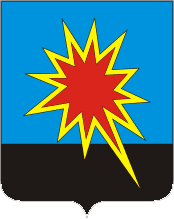 РОССИЙСКАЯ  ФЕДЕРАЦИЯКемеровская областьКалтанский  городской  округСовет народных депутатовКалтанского городского округа(пятый созыв, тринадцатое заседание)О внесении изменений в Решение Совета  народных  депутатов Калтанского  городского  округа от 21  декабря  . № 9-НПА                          «О  бюджете  Калтанского  городского  округа  на  2017 год и  на плановый  период 2018 и 2019 годов»принято Советом народных депутатовКалтанского  городского  округа« __ »   ________   2017 годаВ соответствии со статьями 9, 153 Бюджетного кодекса Российской Федерации, статьей 35 Федерального закона от 06.10.2003 года № 131-ФЗ «Об общих принципах организации местного самоуправления», руководствуясь статьями 26, 62 Устава муниципального образования - Калтанский городской округ, Положением «О бюджетном процессе в  Калтанском городском округе» утвержденным Решением Совета  народных депутатов Калтанского городского округа от 22.06.2016 г. №182-НПА Совет народных депутатов Калтанского городского округа         РЕШИЛ:Внести следующие изменения в  решение  Совета народных депутатов  от 21.12.2016 г. № 9-НПА «О бюджете Калтанского  городского  округа  на 2017 год и на плановый  период 2018 и 2019 годов»:Статью 17 решения дополнить пунктом 12 следующего содержания:«12) финансовое обеспечение затрат в связи проведением работ (оказанием услуг) по очистке самоизливающихся вод ОАО «Шахта «Шушталепская»;В  приложение 2  «Перечень  главных  администраторов  доходов  бюджета  Калтанского  городского  округа, закрепляемые  за  ними  виды (подвиды)  доходов»  внести  следующее  изменение:строку«												         »дополнить  строками«												         »;   1.3. В приложение 3  «Перечень  главных администраторов  источников  финансирования  дефицита  бюджета  Калтанского  городского  округа,  закрепляемые  за  ними группы (подгруппы) источников  финансирования  бюджета» внести  следующее  изменение:после строки «                                                                                                                          ».дополнить  строками«												         »,после строки «                                                                                                                          ».дополнить  строками«												         ».Направить настоящее Решение главе Калтанского городского округа для подписания и официального опубликования.Настоящее Решение вступает в силу со дня его официального опубликования. Контроль исполнения настоящего Решения возложить на постоянную комиссию по бюджету, налогам и финансовой политике Совета народных депутатов Калтанского городского округа (М.В. Коротаев).Председатель  Совета  народных депутатовКалтанского  городского округа		                                    М.В. Куликова Глава Калтанского городского округа				       И.Ф. ГолдиновР Е Ш Е Н И Еот « __ » ________ 2017 года  № ___-НПА9131 17 05040 04 0000 180Прочие  неналоговые  доходы  бюджетов  городских  округов9132 02 25516 04 0000 151Субсидии бюджетам городских округов на реализацию мероприятий по укреплению единства российской нации и этнокультурному развитию народов России9132 02 25519 04 0000 151Субсидия бюджетам городских округов на поддержку отрасли культуры90001 03 01 00 04 0000 710Получение кредитов от других бюджетов бюджетной системы Российской Федерации бюджетами городских округов в валюте Российской Федерации90001 03 01 00 04 2600 710Получение кредитов от других бюджетов бюджетной системы Российской Федерации бюджетами городских округов в валюте Российской Федерации (бюджетные кредиты, предоставленные для покрытия временных кассовых разрывов, возникающих при исполнении бюджетов)90001 03 01 00 04 5000 710Получение кредитов от других бюджетов бюджетной системы Российской Федерации бюджетами городских округов в валюте Российской Федерации(бюджетные кредиты, предоставленные для частичного покрытия дефицитов бюджетов)90001 03 01 00 04 0000 810Погашение бюджетами городских округов кредитов от других бюджетов бюджетной системы Российской Федерации в валюте Российской Федерации90001 03 01 00 04 2600 810Погашение бюджетами городских округов кредитов от других бюджетов бюджетной системы Российской Федерации в валюте Российской Федерации (бюджетные кредиты, предоставленные для покрытия временных кассовых разрывов, возникающих при исполнении бюджетов)90001 03 01 00 04 5000 810Погашение бюджетами городских округов кредитов от других бюджетов бюджетной системы Российской Федерации в валюте Российской Федерации (бюджетные кредиты, предоставленные для частичного покрытия дефицитов бюджетов)